崂应3012H-Y型  一体式烟尘/气采样仪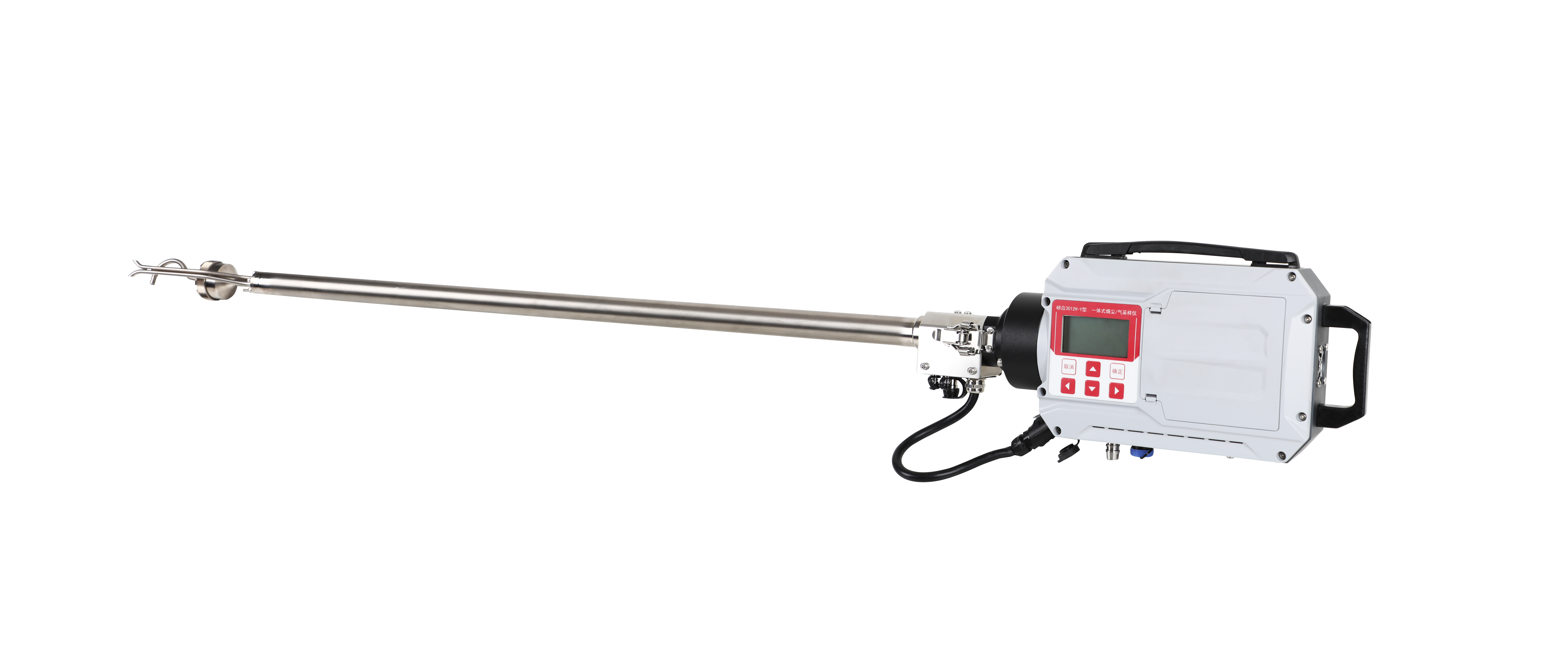 本仪器应用皮托管平行等速采样法采集固定污染源排气中的颗粒物，用过滤称重法测定烟尘质量，应用于各种锅炉、烟道、工业炉窑等固定污染源颗粒物的排放浓度、折算浓度、排放总量的测定；自动测量烟气动压、烟气静压、流速、流量计前压力、流量计前温度、烟气温度、含湿量、含氧量等参数。产品广泛应用于环保、检测公司、工矿企业（电厂、钢铁厂、水泥厂、糖厂、造纸厂、冶炼厂、陶瓷厂、锅炉炉窑，以及铝业、镁业、锌业、钛业、硅业、药业，包括化肥、化工、橡胶、材料厂等）、卫生、劳动、安监、军事、科研、教育等领域。 执行标准 GB/T 16157-1996    固定污染源排气中颗粒物和气态污染物采样方法HJ/T 48-1999             烟尘采样器技术条件HJ 836-2017               固定污染源废气 低浓度颗粒物的测定 重量法JJG 680-2007             烟尘采样器DB13/T 2375-2016   固定污染源废气低浓度颗粒物的测定 重量法 主要特点 皮托管模块化设计，可便捷拆卸，方便更换直径Ø47mm一体式钛采样头整体称重，自损耗低，专用拆装工具拆装快速便捷专利技术加热装置，加热效率高，加热温度可以设定并自动调节主机与取样管一体式可拆分设计，减少管路连接。体积小巧，便于携带具有激光测距功能，能自动计算测点位置，可根据取样管长度等参数计算出采样头探入深度具有角度检测功能，显示采样嘴偏离角度，确保采样精度尘气同采功能，同步测量含氧量仪器内置弹性气容（专利），提高采样流量稳定性采样气回流功能，避免造成二次环境污染，保护现场工作人员。降低对采样泵的工作负载要求，同时降低了能耗提供USB接口，可将采样数据文件导出，同时支持仪器软件升级预留物联网模块接口，可拓展联网功能选用蓝牙高速低噪音微型热敏打印机，轻松掌握实时数据仪器内置电子标签，可与仪器出入库管理平台软件配合实现仪器智能化管理标准配置 主机低浓度取样管组件24V电源适配器高效气水分离器便携式蓝牙打印机低浓度采样头 可选配置 可调高度式烟尘（气）取样管托架烟尘多功能取样管崂应9011B智能移动电源直流DC24V输出崂应9011K型 智能交直流移动电源交直流供电，在额定功率下可同时AC220V、DC24V输出＊说明：以上内容完全符合国家相关标准的要求，因产品升级或有图片与实机不符，请以实机为准, 本内容仅供参考。如果您的需求与其有所偏离，请致电服务热线：400-676-5892   或详细咨询区域销售代表，谢谢！